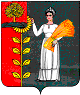 Администрация сельского поселения Демшинский сельсовет Добринского муниципального района Липецкой областиРоссийской ФедерацииПОСТАНОВЛЕНИЕ24.07.2018                             с. Демшинка                                 № 61Об утверждении перечня помещений для проведения встреч депутатов с избирателями В соответствии с Федеральным законом от 06.10.2003 № 131-ФЗ «Об общих принципах организации местного самоуправления в Российской Федерации», Федеральным законом от 07.06.2017 № 107-ФЗ «О внесении изменений в отдельные законодательные акты Российской Федерации в части совершенствования законодательства о публичных мероприятиях», Уставом сельского поселения Демшинский сельсовет Добринского муниципального района  Липецкой области Российской Федерации,  решением Совета депутатов сельского поселения Демшинский сельсовет от 10.07.2018г. № 159-рс, администрация сельского поселения Демшинский сельсовет ПОСТАНОВЛЯЕТ:1. Утвердить перечень помещений для проведения встреч депутатов Государственной Думы Федерального Собрания Российской Федерации, депутатов Липецкого областного Совета депутатов, депутатов Добринского муниципального  района, депутатов сельского поселения Демшинский сельсовет с избирателями (прилагается).2. Обнародовать настоящее постановление на информационных щитах, на доске объявлений  в здании администрации сельского поселения, магазинах, разместить на официальном сайте сельского поселения  в сети Интернет 3. Контроль за исполнением настоящего постановления возложить на главу администрации сельского поселения Демшинский сельсовет.Глава администрации                                                  А.И. Двуреченских                                                                  Утвержден постановлением администрациисельского поселенияДемшинский сельсовет№ 61 от 24.07.2018г.Перечень помещений для проведения встреч депутатов Государственной Думы Федерального Собрания Российской Федерации, депутатов Липецкого областного Совета депутатов, депутатов Добринского муниципального  района, депутатов сельского поселения Демшинский сельсовет с избирателями№ п/пНаименование помещенияАдрес 1.Актовый зал сельского ДК399458, с. Демшинка, улица Центральная, дом № 62